                                               РОДИТЕЛЯМ О ЗАИКАНИИ.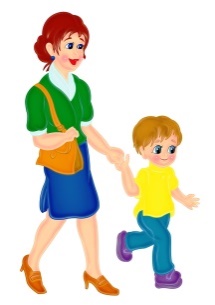       ЗАИКАНИЕ – это нарушение темпа и ритма плавности речи, вызываемое судорогами в различных отделах речевого аппарата.      Заикание чаще всего возникает у детей в возрасте от 2 до 5 лет. Но и возраст 7 лет также входит в группу риска.       Чтобы вовремя помочь ребенку очень важно не пропустить первые признаки заикания:Ребенок вдруг внезапно замолкает, отказывается говорить. Это может длиться от 2 часов до суток, после чего ребенок  начинает  вновь общаться, но уже заикаясь.Ребенок употребляет перед началом фразы лишние слова, лишние звуки («а…», «ммм…», «и…»).Ребенок повторяет первые слоги или целые слова в начале и в конце фразы.Ребенок делает вынужденные остановки в середине слова, фразы.Ребенок испытывает затруднения перед началом фразы.ПРИЧИНЫ ЗАИКАНИЯ многообразны, в основе - ослабленность центральной нервной системы.Преодоление заикания – сложный процесс, для этого недуга характеры рецидивы. Поводы к возникновению заикания могут быть различными:Ряд инфекционных заболеваний.Испуг или длительная психическая травма.Постоянное несправедливое, грубое отношение к ребенку окружающих его людей, внезапное изменение в худшую сторону жизненных условий.Позднее появление речи  одновременно с бурным ее развитием.Замедленно формирующаяся моторика рук.Подражание заикающимся людям. Знание этих причин должно помочь родителям вовремя заметить тревожные признаки и своевременно обратиться к специалистам: психологу, психоневрологу, логопеду, т. к. ЗАИКАНИЕ ЛЕГЧЕ ПРЕДУПРЕДИТЬ, ЧЕМ ЛЕЧИТЬ.    Как помочь ребенку?          Не следует перегружать ребенка большим количеством впечатлений (кино, компьютер, телевидение) в период выздоровления после перенесенного заболевания, в период привыкания к новой обстановке (например, переход в школу). Несоблюдение щадящего режима в это время может легко привести к возникновению заикании, либо к его   обострению.Нельзя читать детям   книги,    разрешать смотреть фильмы, не соответствующих их возрасту, травмирующие их психику.  Это может вызвать  у ребенка чувство  страха.Не стоит чрезмерно баловать детей, исполнять любые их желания.  В этом случае поводом к заиканию может послужить даже незначительное противоречие ему, отказ в желаемом.Требования к ребенку должны быть всегда одинаковыми и постоянными со стороны всех окружающих как в семье, так и в образовательном учреждении.Говорить с заикающимся ребенком нужно чётко, плавно. Если ребенок не может начать говорить или начал, но плохо, запинаясь, необходимо помочь ему произнести фразу – СОПРЯЖЕННОЕ НАЧАЛО РЕЧИ (вместе с ним) -  или отвлечь его внимание другим вопросом, не дав говорить с запинками.      Стоит сблизить ребенка с наиболее уравновешенными, хорошо говорящими детьми, чтобы он учился говорить выразительно и плавно.Нельзя вовлекать заикающегося ребенка в игры, которые возбуждают  и требуют от участников индивидуальных речевых высказываний. Для заикающегося ребенка полезны занятия пением, музыкой, танцами, плаванием – они способствуют развитию правильного речевого дыхания, чувства темпа, ритма.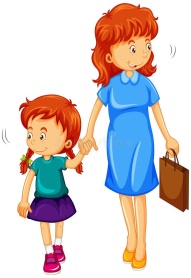 Заикающийся ребенок должен находиться под наблюдением логопеда и психоневролога.ЖЕЛАЕМ  УДАЧИ!